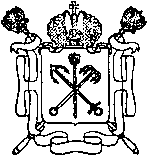 Санкт-Петербургскоегосударственное унитарное предприятиепассажирского автомобильного транспорта(СПб ГУП «Пассажиравтотранс»)ПРОТОКОЛ23.12.2021 					                                                                   № 4				                                                                                              Совещание началось в 14.00 (Полюстровский пр., д.39)Совещание вел: председатель постоянно действующей Комиссии                                 по противодействию коррупции на Предприятии В.Л. ВильшанскийПрисутствовали: Повестка дня:	1. Информационное сообщение о реализации плана работы Предприятия                    по противодействию коррупции за 2021 год.	2. Обеспечение условий доступности для маломобильных групп населения (далее – МГН) Выступил: Председатель постоянно действующей Комиссии по противодействию коррупции   на Предприятии  В.Л. Вильшанский.Довел до присутствующих информацию о реализации плана работы Предприятия      по противодействию коррупции за 2021 год.Комиссией по противодействию коррупции Комитета по транспорту исполнение плана работы СПб ГУП «Пассажиравтотранс» по противодействию коррупции  за 2021 год признано удовлетворительным.	Выступил: Заместитель генерального директора по перевозкам                   О.М. Мощонский	На Предприятии подвижной состав полностью соответствует требованиям доступности для МГН. Закуплены автобусы с пониженным уровнем пола, оборудованные выдвижными аппарелями, «Бегущей строкой», автоинформаторами. Регулярно проводятся проверки подвижного состава            на доступность для лиц из числа МГН, в том числе совместно с членом общественной инспекции инвалидов С.В. Тимохиным по следующим направлениям:оснащение всем необходимым для беспрепятственного доступа МГН при посадке/высадке в/из салона автобуса оборудованием;выполнение водительским и кондукторским составом своих инструкций      и оказание при работе на линии качественных услуг МГН.На регулярной основе проводится дополнительный инструктаж                         с водительским и кондукторским составом по оказанию качественных услуг для МГН, в том числе согласно Методическим рекомендациям утвержденным приказом Комитета по транспорту № 167.Решили:Информацию по пункту 1 повестки принять к сведению.Провести дополнительный инструктаж с водительским                                     и кондукторским составом по обеспечению соблюдения Кодекса этики при работе на линии.Представить информацию о поступивших и рассмотренных обращениях (жалобах) на действия/бездействия водительского                          и кондукторского состава в отношении МГН за 2021 год.Ответственный: Мощонский О.М.Срок: 01.02.2022Изучить и проанализировать опыт тестирования по антикоррупции   СПб ГУП «Горэлектротнас» для внедрения на ПредприятииОтветственный: Михайлов Д.В.Срок: 25 февраля 2022Совещание закончилось в 14.35.Председатель постоянно действующейКомиссии по противодействию коррупцииСПб ГУП «Пассажиравтотранс»                                                        В.Л. Вильшанский                                                                         Заместитель генерального директора по перевозкам                             О.М. МощонскийНачальник Юридического управления                                Начальник Управления по работе с персоналомНачальник Планово-экономического управленияНачальник Управления правового сопровождения имущественных отношенийГлавный специалист отдела  по вопросам государственной службы и кадров Комитета    по транспорту  Секретарь:                  Е.М. Русских              Д.В. Михайлов                     О.В. Купчинская	                                                          Е.А. Крыжановская                              В.В. Мартыненко     О.И. Соколова